№п/пНаименование материалаИзображениеГеометрические размерыТеплоизоляционные материалы из вспененного каучука K-FLEXТеплоизоляционные материалы из вспененного каучука K-FLEXТеплоизоляционные материалы из вспененного каучука K-FLEXТеплоизоляционные материалы из вспененного каучука K-FLEX1Теплоизоляционные материалы в виде трубок 
K-FLEX ST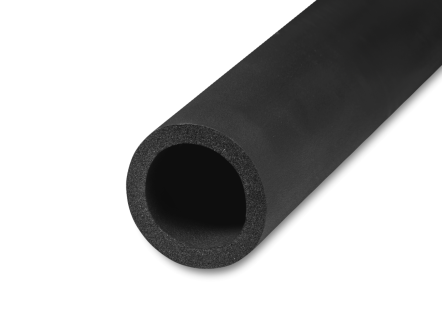 Толщина 6, 9, 13, 19, 25, 32, 40, 50 ммВнутренний диаметр 6-170 ммДлина 2 м2Теплоизоляционные материалы в виде трубок 
K-FLEX ST/SK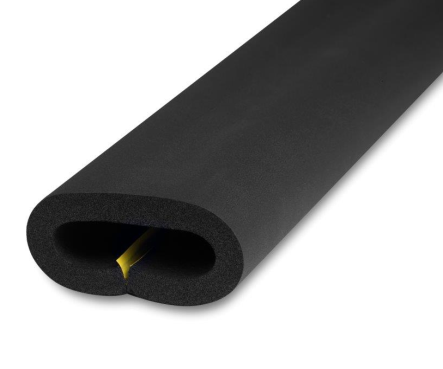 Толщина 9, 13, 19, 25, 32 ммВнутренний диаметр 12-144 ммДлина 2 м3Теплоизоляционные материалы в виде рулонов 
K-FLEX ST (AD)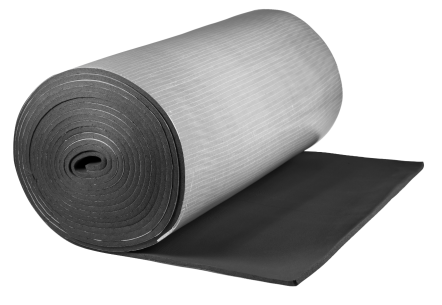 Толщина 3, 6, 10, 13, 16, 19, 25, 32, 40, 50 ммШирина 1000 ммДлина 60, 30, 20, 14, 12, 10, 8, 6, 4, 4 м4Теплоизоляционные материалы в виде трубок 
K-FLEX SOLAR HT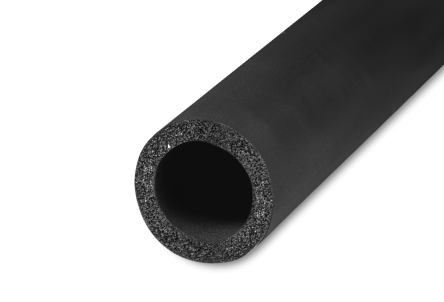 Толщина 9, 13, 19, 25, 32 ммВнутренний диаметр 10-133 ммДлина 2 м5Теплоизоляционные материалы в виде рулонов 
K-FLEX SOLAR HT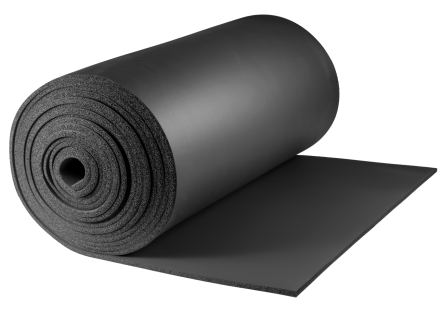 Толщина 10, 13, 19, 25, 32, 40, 50 ммШирина 1000 ммДлина 20, 14, 10, 8, 6, 4, 4 м6Теплоизоляционные материалы в виде трубок 
K-FLEX ECO 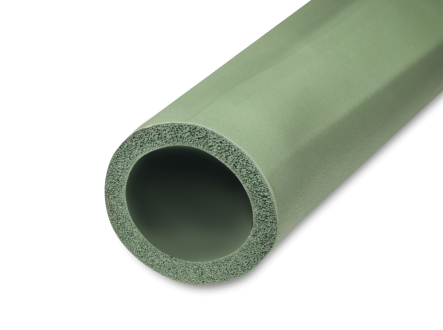 Толщина 9, 13, 19, 25, 32 ммВнутренний диаметр 10-114 ммДлина 2 м7Теплоизоляционные материалы в виде рулонов 
K-FLEX ECO (AD)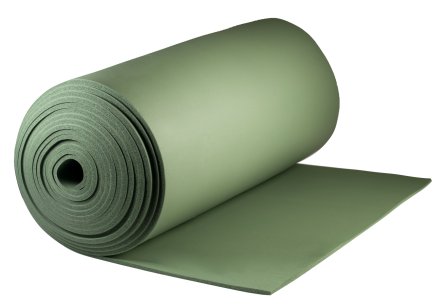 Толщина 6, 10, 13, 16, 19, 25, 32, 40 ммШирина 1000 ммДлина 30, 20, 14, 12, 10, 8, 6, 4 м8Теплоизоляционные материалы в виде рулонов 
K-FLEX AIR (AD)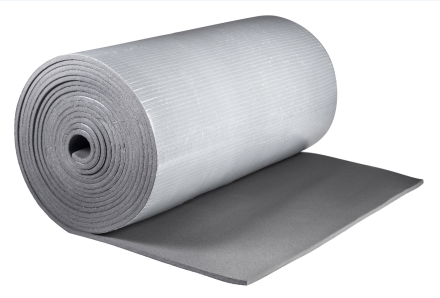 Толщина 6, 10, 13, 19, 25, 32 ммШирина 1000 ммДлина 30, 20, 14, 10, 8, 6 м9Теплоизоляционные материалы в виде рулонов 
K-FLEX IGO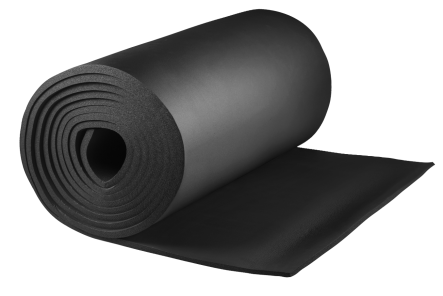 Толщина 19, 25, 32, 40, 50 ммШирина 1000 ммДлина 8, 6, 5, 3, 3 мТеплоизоляционные материалы из вспененного полиэтилена K-FLEXТеплоизоляционные материалы из вспененного полиэтилена K-FLEXТеплоизоляционные материалы из вспененного полиэтилена K-FLEXТеплоизоляционные материалы из вспененного полиэтилена K-FLEX10Теплоизоляционные материалы в виде трубок 
K-FLEX PE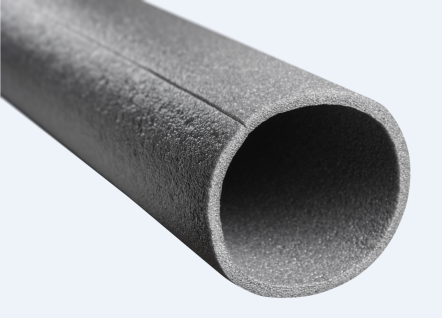 Толщина 6, 9, 13, 20, 25 ммВнутренний диаметр 15-160 ммДлина 2 м11Теплоизоляционные материалы в виде трубок 
K-FLEX PE FRIGO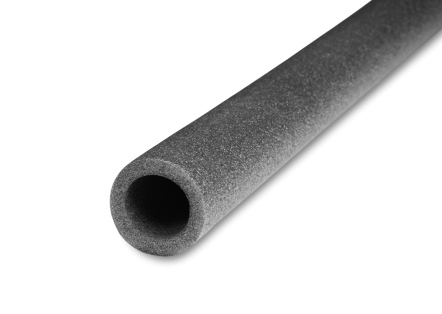 Толщина 6, 9 ммВнутренний диаметр 6-28 ммДлина 2 м12Теплоизоляционные материалы в виде рулонов K-FLEX PE (AD)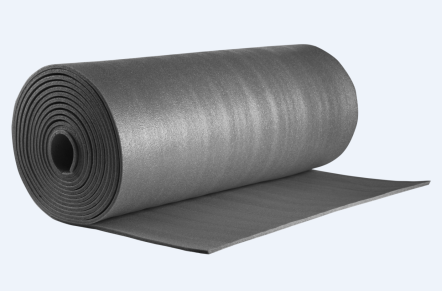 Толщина 3, 5, 8, 10, 13, 20, 25 ммШирина 1000 ммДлина 30, 20, 12, 10, 7, 5, 4 м13Теплоизоляционные материалы в виде трубок 
K-FLEX PE COMPACT BLUE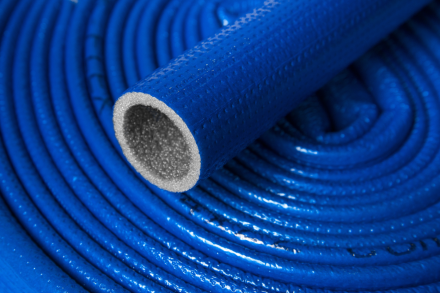 Толщина 4, 6, 9 ммВнутренний диаметр 15-35 ммДлина 10 или 2 м14Теплоизоляционные материалы в виде трубок 
K-FLEX PE COMPACT RED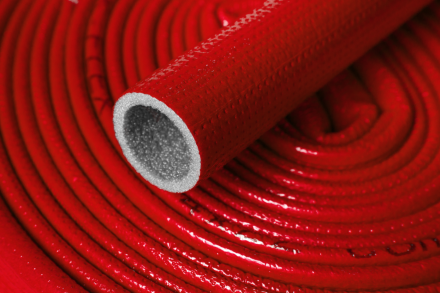 Толщина 4, 6, 9 ммВнутренний диаметр 15-35 ммДлина 10 или 2 мПокровные материалы K-FLEXПокровные материалы K-FLEXПокровные материалы K-FLEXПокровные материалы K-FLEX15Покровный материал в виде рулонов K-FLEX 
IC CLAD BK (AD)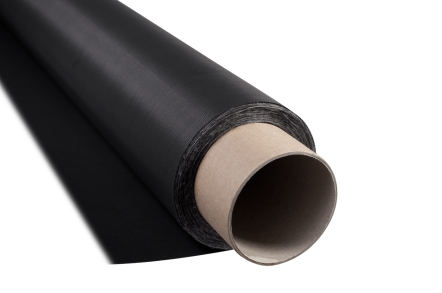 Толщина 200 мкмШирина 1000 ммДлина 25 м16Покровный материал в виде рулонов K-FLEX 
IC CLAD SR (AD)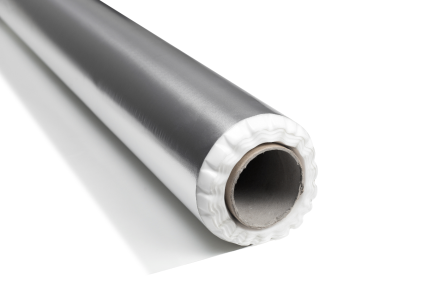 Толщина 220 мкмШирина 1000 ммДлина 25 м17Покровный материал в виде рулонов K-FLEX PVC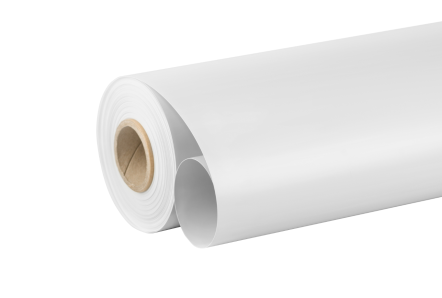 Толщина 300 или 350 мкмШирина 1000 ммДлина 25 м18Покровный материал в виде рулонов K-FLEX PVC WHITE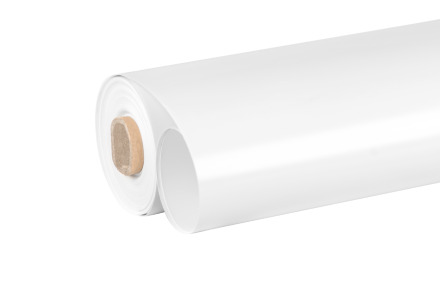 Толщина 300 мкмШирина 1000 ммДлина 25 м19Покровный материал в виде рулонов K-FLEX 
AL CLAD (AD)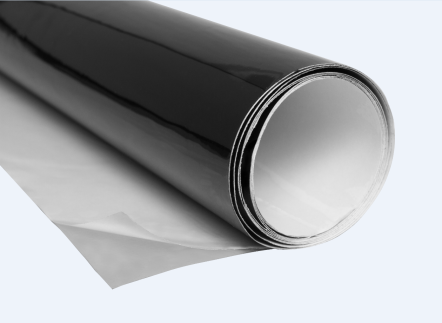 Толщина 280 мкмШирина 1000 ммДлина 25 м20Покровный материал в виде рулонов K-FLEX WHITE CLAD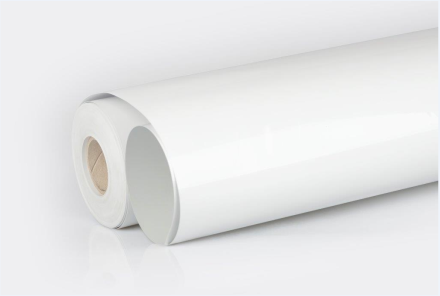 Толщина 280 мкмШирина 1000 ммДлина 25 м21Покровный материал в виде рулонов K-FLEX FUTUREFLEX SILVER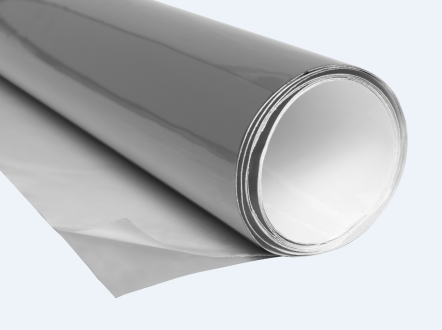 Толщина 180 мкмШирина 600 ммДлина 50 м22Покровный материал в виде рулонов K-FLEX FUTUREFLEX BLACK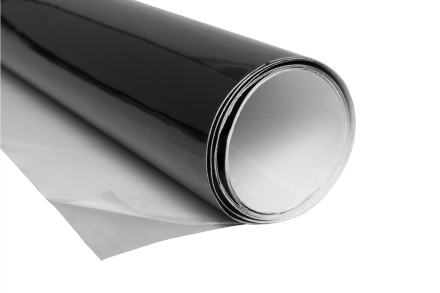 Толщина 180 мкмШирина 600 ммДлина 50 м23Покровный материал в виде рулонов K-FLEX FUTUREFLEX WHITE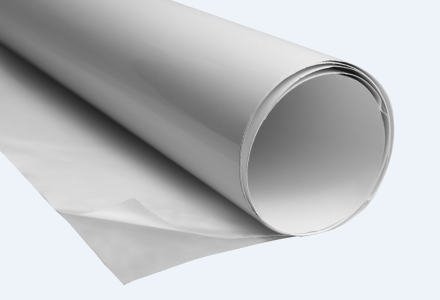 Толщина 180 мкмШирина 600 ммДлина 50 м24Покровный материал в виде рулонов K-FLEX 
IN CLAD BLACK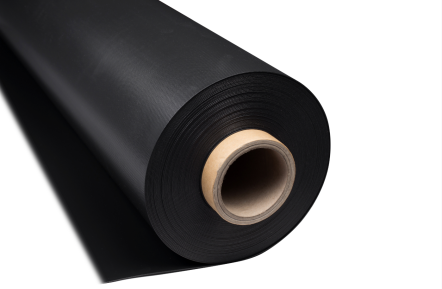 Толщина 1000 мкмШирина 1000 ммДлина 25 м25Покровный материал в виде рулонов K-FLEX 
IN CLAD GREY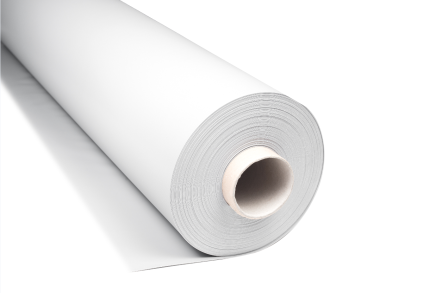 Толщина 1000 мкмШирина 1000 ммДлина 25 мТеплоизоляционные системные материалы из вспененного каучука и полиэтилена K-FLEXТеплоизоляционные системные материалы из вспененного каучука и полиэтилена K-FLEXТеплоизоляционные системные материалы из вспененного каучука и полиэтилена K-FLEXТеплоизоляционные системные материалы из вспененного каучука и полиэтилена K-FLEX26Теплоизоляционные системные материалы в виде рулонов K-FLEX 
ST ALU (AD)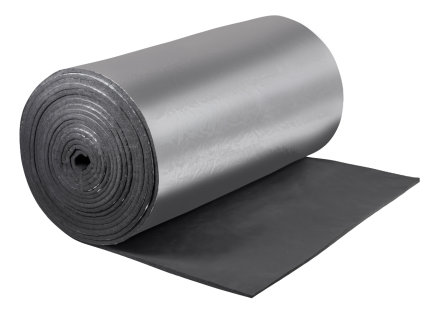 Толщина 6, 10, 13, 16, 19, 25, 32, 40, 50 ммШирина 1000 ммДлина 30, 20, 14, 12, 10, 8, 6, 4, 4 м27Теплоизоляционные системные материалы в виде рулонов K-FLEX 
ECO ALU (AD)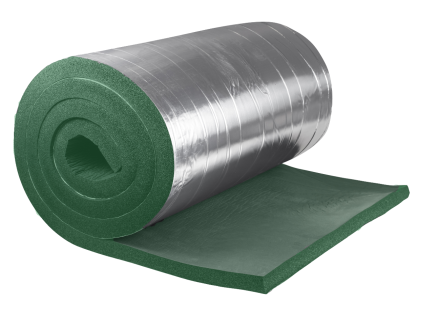 Толщина 6, 10, 13, 16, 19, 25, 32, 40 ммШирина 1000 ммДлина 30, 20, 14, 12, 10, 8, 6, 4 м28Теплоизоляционные системные материалы в виде трубок K-FLEX 
ST AL CLAD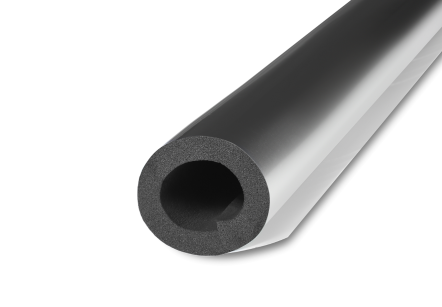 Толщина 9, 13, 19, 25, 32 ммВнутренний диаметр 15-160 ммДлина 1 м29Теплоизоляционные системные материалы в виде рулонов K-FLEX 
ST AL CLAD (AD)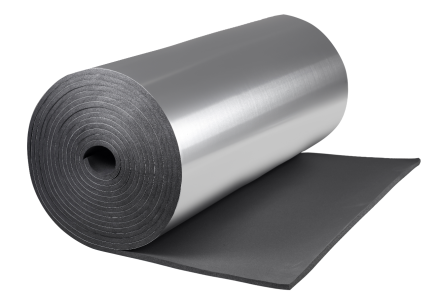 Толщина 6, 10, 13, 16, 19, 25, 32 ммШирина 1000 ммДлина 30, 20, 14, 12, 10, 8, 6 м30Теплоизоляционные системные материалы в виде трубок K-FLEX 
ECO AL CLAD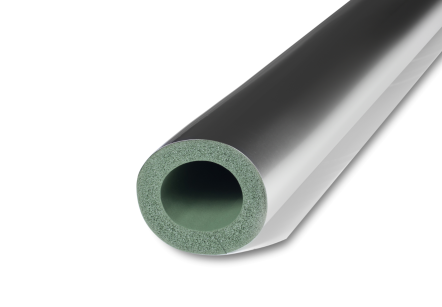 Толщина 9, 13, 19, 25, 32 ммВнутренний диаметр 15-160 ммДлина 1 м31Теплоизоляционные системные материалы в виде рулонов K-FLEX 
ECO AL CLAD (AD)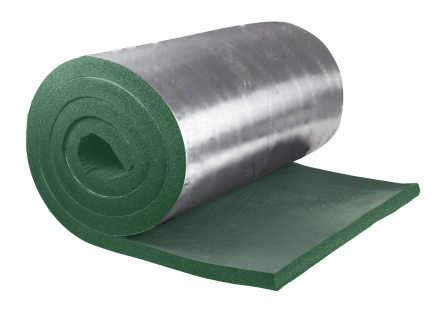 Толщина 6, 10, 13, 16, 19, 25, 32 ммШирина 1000 ммДлина 30, 20, 14, 12, 10, 8, 6 м32Теплоизоляционные системные материалы в виде трубок K-FLEX 
ST IC CLAD BK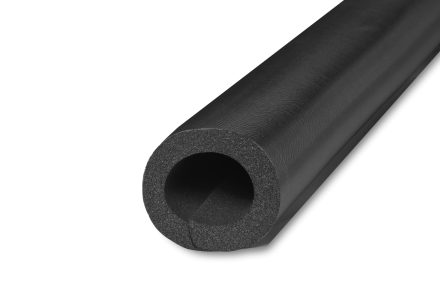 Толщина 9, 13, 19, 25, 32 ммВнутренний диаметр 15-160 ммДлина 1 м33Теплоизоляционные системные материалы в виде рулонов K-FLEX 
ST IC CLAD BK (AD)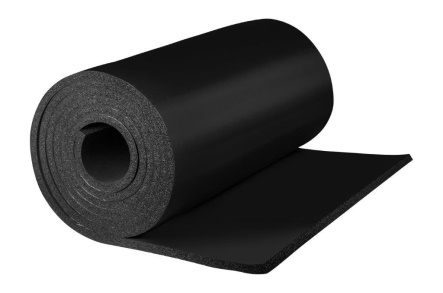 Толщина 6, 10, 13, 16, 19, 25, 32 ммШирина 1000 ммДлина 30, 20, 14, 12, 10, 8, 6 м34Теплоизоляционные системные материалы в виде трубок K-FLEX 
ST IC CLAD SR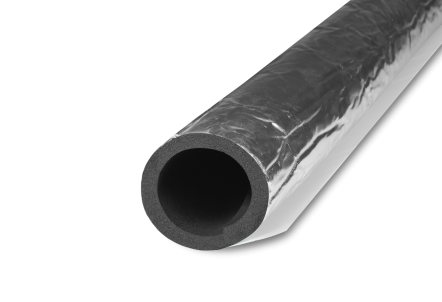 Толщина 9, 13, 19, 25, 32 ммВнутренний диаметр 15-160 ммДлина 1 м35Теплоизоляционные системные материалы в виде рулонов K-FLEX 
ST IC CLAD SR (AD)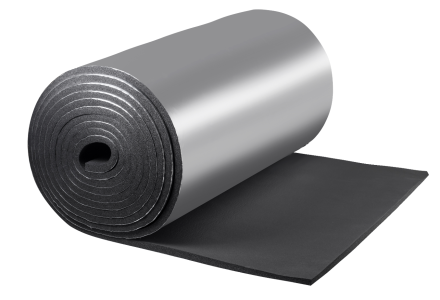 Толщина 6, 10, 13, 16, 19, 25, 32 ммШирина 1000 ммДлина 30, 20, 14, 12, 10, 8, 6 м36Теплоизоляционные системные материалы в виде трубок K-FLEX 
ECO IC CLAD BK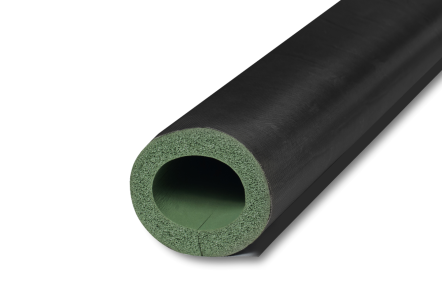 Толщина 9, 13, 19, 25, 32 ммВнутренний диаметр 15-160 ммДлина 1 м37Теплоизоляционные системные материалы в виде рулонов K-FLEX 
ECO IC CLAD BK (AD)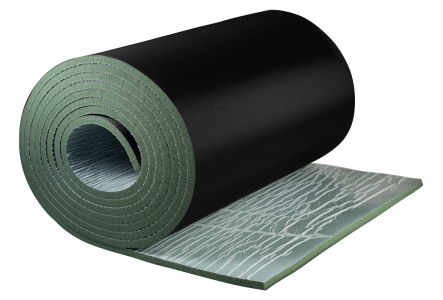 Толщина 6, 10, 13, 16, 19, 25, 32 ммШирина 1000 ммДлина 30, 20, 14, 12, 10, 8, 6 м38Теплоизоляционные системные материалы в виде трубок K-FLEX 
ECO IC CLAD SR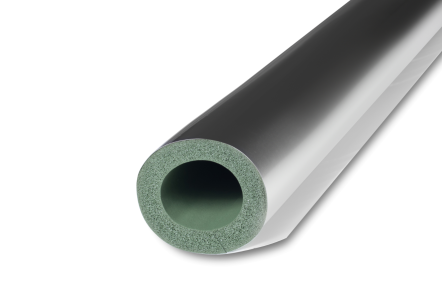 Толщина 9, 13, 19, 25, 32 ммВнутренний диаметр 15-160 ммДлина 1 м39Теплоизоляционные системные материалы в виде рулонов K-FLEX 
ECO IC CLAD SR (AD)Толщина 6, 10, 13, 16, 19, 25, 32 ммШирина 1000 ммДлина 30, 20, 14, 12, 10, 8, 6 м40Теплоизоляционные системные материалы в виде трубок K-FLEX 
ST IN CLAD BLACK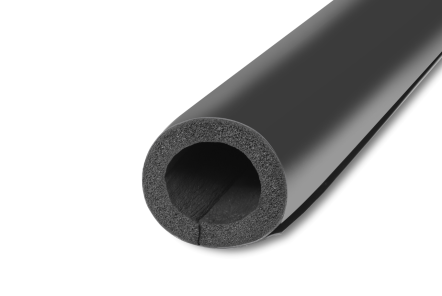 Толщина 9, 13, 19, 25, 32 ммВнутренний диаметр 15-160 ммДлина 1 м41Теплоизоляционные системные материалы в виде рулонов K-FLEX 
ST IN CLAD BLACK (AD)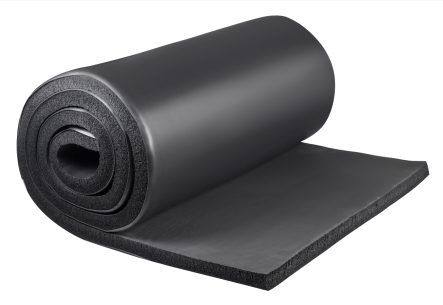 Толщина 6, 10, 13, 16, 19, 25, 32 ммШирина 1000 ммДлина 30, 20, 14, 12, 10, 8, 6 м42Теплоизоляционные системные материалы в виде трубок K-FLEX 
ST IN CLAD GREY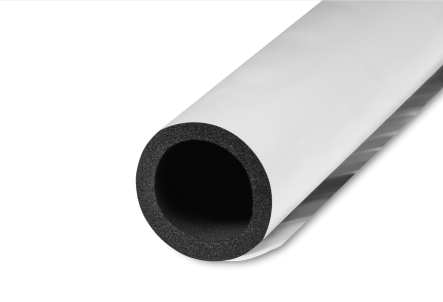 Толщина 9, 13, 19, 25, 32 ммВнутренний диаметр 15-160 ммДлина 1 м43Теплоизоляционные системные материалы в виде рулонов K-FLEX 
ST IN CLAD GREY (AD)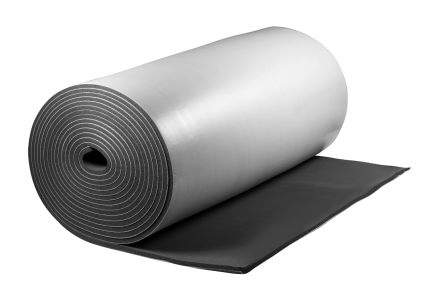 Толщина 6, 10, 13, 16, 19, 25, 32 ммШирина 1000 ммДлина 30, 20, 14, 12, 10, 8, 6 м44Теплоизоляционные системные материалы в виде трубок K-FLEX 
ECO IN CLAD BLACK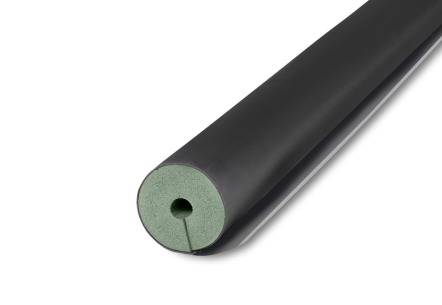 Толщина 9, 13, 19, 25, 32 ммВнутренний диаметр 15-160 ммДлина 1 м45Теплоизоляционные системные материалы в виде рулонов K-FLEX 
ECO IN CLAD BLACK (AD)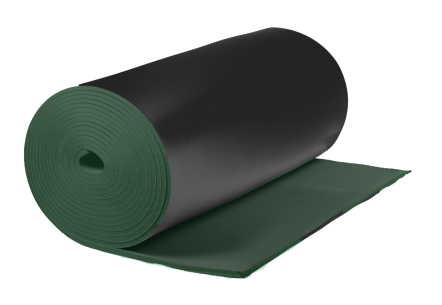 Толщина 6, 10, 13, 16, 19, 25, 32 ммШирина 1000 ммДлина 30, 20, 14, 12, 10, 8, 6 м46Теплоизоляционные системные материалы в виде трубок K-FLEX 
ECO IN CLAD GREY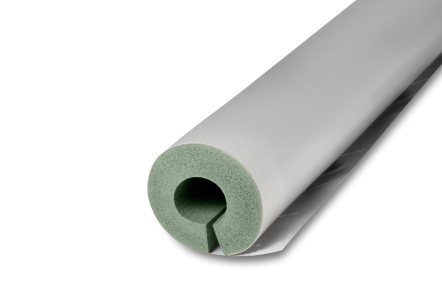 Толщина 9, 13, 19, 25, 32 ммВнутренний диаметр 15-160 ммДлина 1 м47Теплоизоляционные системные материалы в виде рулонов K-FLEX 
ECO IN CLAD GREY (AD)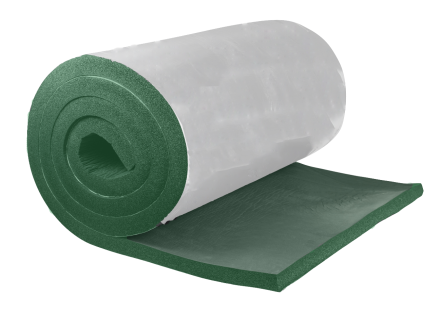 Толщина 6, 10, 13, 16, 19, 25, 32 ммШирина 1000 ммДлина 30, 20, 14, 12, 10, 8, 6 м48Теплоизоляционные системные материалы в виде рулонов K-FLEX 
AIR METAL (AD)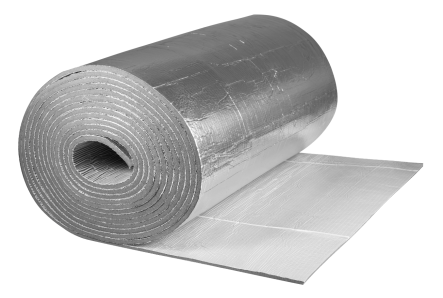 Толщина 6, 10, 13, 19, 25, 32 ммШирина 1000 ммДлина 30, 20, 14, 10, 8, 6 м49Теплоизоляционные системные материалы в виде рулонов K-FLEX 
PE METAL (AD)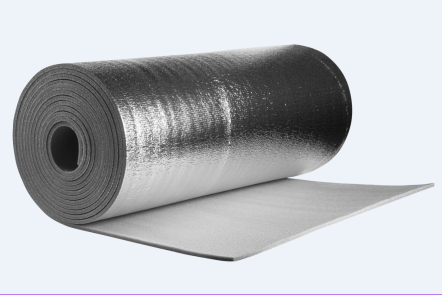 Толщина 3, 5, 8, 10, 15, 20 ммШирина 1000 ммДлина 30, 20, 12, 10, 7, 5 мШумоизолирующие и шумопоглощающие материалы K-FONIKШумоизолирующие и шумопоглощающие материалы K-FONIKШумоизолирующие и шумопоглощающие материалы K-FONIKШумоизолирующие и шумопоглощающие материалы K-FONIK50Шумоизолирующий материал в виде пластины или рулона K-FONIK GK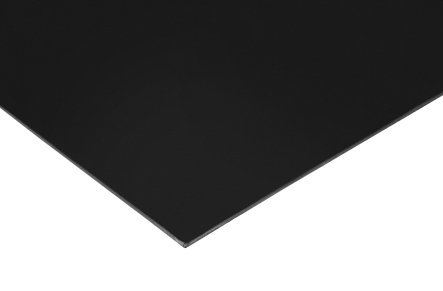 Толщина 2 ммШирина 1000 ммДлина 4 м51Шумоизолирующие материалы в виде пластин K-FONIK ST GK (AD)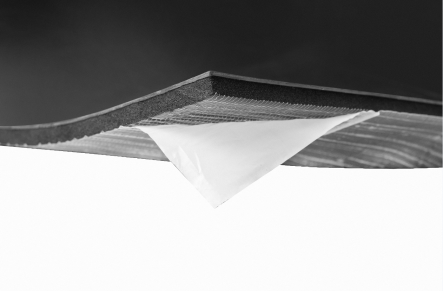 Толщина 8, 12, 18, 27 ммШирина 1000 ммДлина 2 м52Шумоизолирующие и шумопоглощающие материалы в виде пластин K-FONIK OPEN CELL 160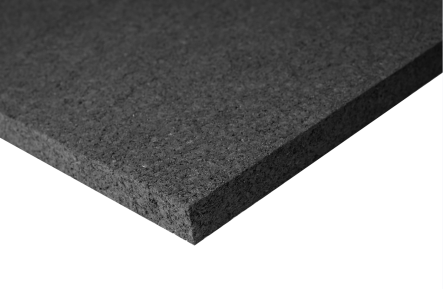 Толщина 10, 15, 20, 25, 30, 40, 50 ммШирина 1000 ммДлина 1 или 2 м53Шумоизолирующие и шумопоглощающие материалы в виде пластин K-FONIK OPEN CELL 240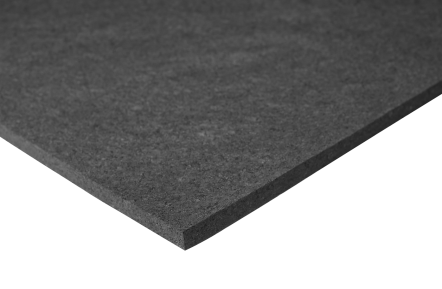 Толщина 6, 10, 15, 20, 25, 30, 40, 50 ммШирина 1000 ммДлина 1 или 2 м54Шумопоглощающие материалы в виде пластин K-FONIK FIBER P (AD)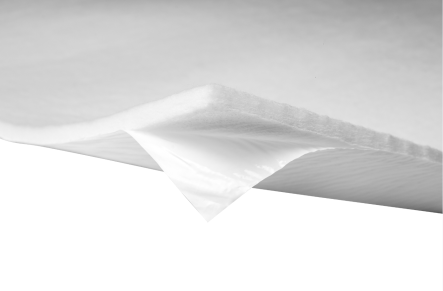 Толщина 10, 15, 20, 30, 40, 50 ммШирина 1000 ммДлина 2 м55Шумопоглощающие материалы в виде пластин K-FONIK P (AD)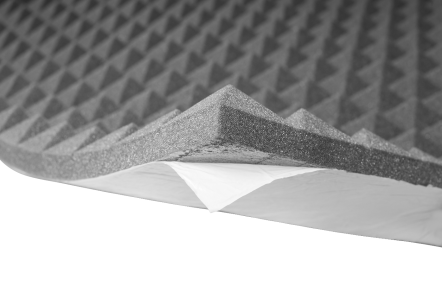 Толщина 50, 100 ммШирина 1000 ммДлина 1 или 2 м56Шумопоглощающие материалы в виде пластин K-FONIK PU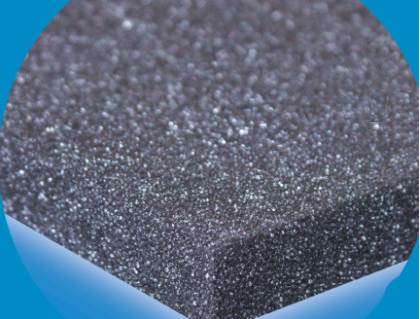 Толщина 20, 30, 50 ммШирина 1000 ммДлина 2 м57Шумопоглощающие материалы в виде пластин K-FONIK PU B (AD)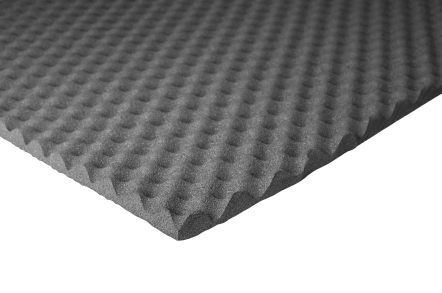 Толщина 20, 30, 40 ммШирина 1000 ммДлина 2 м58Шумопоглощающие материалы в виде пластин K-FONIK ST B (AD)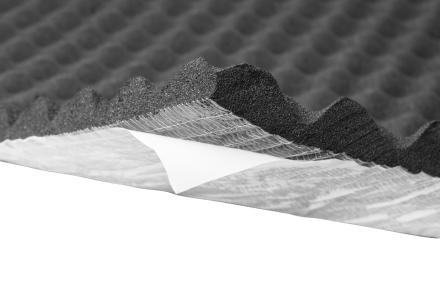 Толщина 20 ммШирина 1000 ммДлина 2 мТеплоизоляционные подвесы K-FLEX STТеплоизоляционные подвесы K-FLEX STТеплоизоляционные подвесы K-FLEX STТеплоизоляционные подвесы K-FLEX ST59Теплоизоляционные подвесы K-FLEX ST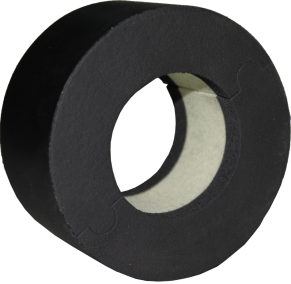 Толщина 13, 19, 25, 32, 40, 50 ммВнутренний диаметр 12-325 ммШирина 50 ммТорцевые заглушки K-FLEXТорцевые заглушки K-FLEXТорцевые заглушки K-FLEXТорцевые заглушки K-FLEX60ЗАГЛУШКА ТОРЦЕВАЯ 
K-FLEX BLUE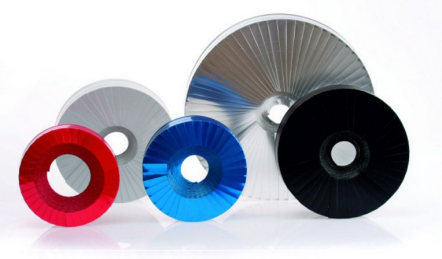 Размеры: 18x32, 23x32, 28x32, 38x42, 48x42, 58x42
Длина лепестков 18, 23, 28 или 38, 48, 58 мм. Ширина ленты 32 или 42 ммДлина 10 м61ЗАГЛУШКА ТОРЦЕВАЯ 
K-FLEX GREYРазмеры: 18x32, 23x32, 28x32, 38x42, 48x42, 58x42
Длина лепестков 18, 23, 28 или 38, 48, 58 мм. Ширина ленты 32 или 42 ммДлина 10 м62ЗАГЛУШКА ТОРЦЕВАЯ 
K-FLEX REDРазмеры: 18x32, 23x32, 28x32, 38x42, 48x42, 58x42
Длина лепестков 18, 23, 28 или 38, 48, 58 мм. Ширина ленты 32 или 42 ммДлина 10 м63ЗАГЛУШКА ТОРЦЕВАЯ 
K-FLEX SILVERРазмеры: 18x32, 23x32, 28x32, 38x42, 48x42, 58x42
Длина лепестков 18, 23, 28 или 38, 48, 58 мм. Ширина ленты 32 или 42 ммДлина 10 м